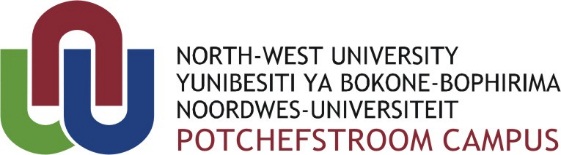 EVALUATION FORM TO EVALUATE WHETHER THE STUDY QUALIFIES AS A LARGER STUDY#Criteria for evaluationCriteria for evaluationYesNoNoIf no, please comment1Is there an approved and detailed original proposal available?Is there an approved and detailed original proposal available?1.1Is there a clear and well-defined problem statement indicating the gap that this research is filling and motivating the larger study?Is there a clear and well-defined problem statement indicating the gap that this research is filling and motivating the larger study?1.2Are there clear aims/objectives for the study?Are there clear aims/objectives for the study?1.3Is the methodology well-defined?Is the methodology well-defined?1.4Is there a clearly stated research design?Is there a clearly stated research design?1.5Has sampling been clearly described (type and process)?Has sampling been clearly described (type and process)?1.6Are there clear inclusion and exclusion criteria?Are there clear inclusion and exclusion criteria?1.7Has the recruitment process been described?Has the recruitment process been described?1.8Has the informed consent process been clearly described?Has the informed consent process been clearly described?1.9Does the informed consent form comply with the latest requirements? (See checklist for informed consent)Does the informed consent form comply with the latest requirements? (See checklist for informed consent)1.10Is it clear how the research team and fieldworkers were trained?Is it clear how the research team and fieldworkers were trained?1.11Has the method/s and process of data gathering clearly been described?Has the method/s and process of data gathering clearly been described?1.12Is data analysis clearly described and appropriate (statistical consultation if applicable)?Is data analysis clearly described and appropriate (statistical consultation if applicable)?1.13Are the ethical aspects of the project described in the proposal? When and from whom ethical approval was obtainedAnticipated risks and precautionsBenefitsPrivacy and confidentiality throughout the research processAnonymity and respectJustice (fair recruitment and burden evenly distributed)Management of vulnerabilityAre the ethical aspects of the project described in the proposal? When and from whom ethical approval was obtainedAnticipated risks and precautionsBenefitsPrivacy and confidentiality throughout the research processAnonymity and respectJustice (fair recruitment and burden evenly distributed)Management of vulnerability2Is there a clearly identified project leader/principle investigator?Is there a clearly identified project leader/principle investigator?3Has the research team been well described?Has the research team been well described?4Are you still within the ethics approval time frame? Are you still within the ethics approval time frame? 5Has the title been registered?Has the title been registered?6Is there valid informed consent documentation available at the appropriate language level? If necessary is there translated informed consent forms available?Is there valid informed consent documentation available at the appropriate language level? If necessary is there translated informed consent forms available?7Is the required supplementary information such as questions, interview schedules and/or questionnaires available?Is the required supplementary information such as questions, interview schedules and/or questionnaires available?8If applicable is the advertisement available?If applicable is the advertisement available?9Are the necessary contracts available (e.g. collaborators, sponsors)?Are the necessary contracts available (e.g. collaborators, sponsors)?10Are confidentiality agreements available (e.g. fieldworkers, transcribers)?Are confidentiality agreements available (e.g. fieldworkers, transcribers)?11Is proof of authority/power of attorney of signatories to agreements available? (If applicable)Is proof of authority/power of attorney of signatories to agreements available? (If applicable)12Is the process of data storage fully described?Is the process of data storage fully described?13Is the process of research monitoring clearly described?Is the process of research monitoring clearly described?14Is it clearly stated how results will be made known?Is it clearly stated how results will be made known?15Is there a budget available?Is there a budget available?16Is there a clear outline of how many possible Masters and Doctoral sub-studies can be accommodated within the project and specifically what each student will be doing?Is there a clear outline of how many possible Masters and Doctoral sub-studies can be accommodated within the project and specifically what each student will be doing?17Are there any other current sub-studies running under the larger project?Are there any other current sub-studies running under the larger project?How many?Indicate the names of the running sub-studies and the students involved.18Were there any amendments made to the project?Were there any amendments made to the project?If yes:How many?When?Please attach the approval by the HREC19Were there any extensions granted for the project?Were there any extensions granted for the project?If yes:Until when?Please attach the approval by the HRECFinal comments by the project leader:Final comments by the project leader:Final comments by the project leader:Final comments by the project leader:Final comments by the project leader:Final comments by the project leader:Final comments by the project leader:Recommendation by the reviewersRecommendation by the reviewersRecommendation by the reviewersYesNoNoIf yes, please commentQualifies as a larger study and can continueQualifies as a larger study and can continueQualifies as a larger study and can continueContinuation as a larger study with revisionContinuation as a larger study with revisionContinuation as a larger study with revisionDiscontinueDiscontinueDiscontinueName of reviewer 1Name of reviewer 1Signature of reviewer 1Signature of reviewer 1Signature of reviewer 1DateDateName of reviewer 2Name of reviewer 2Signature of reviewer 2Signature of reviewer 2Signature of reviewer 2DateDate